Zeitreise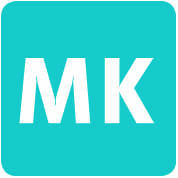 Abgleich mit dem Medienkompetenzrahmen NRW Geschichte | Differenzierende Ausgabe (Realschule/Sekundarschule/Gesamtschule)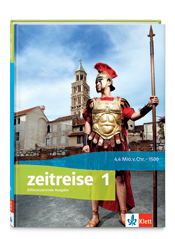 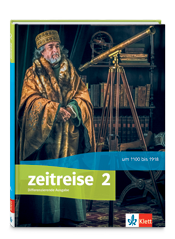 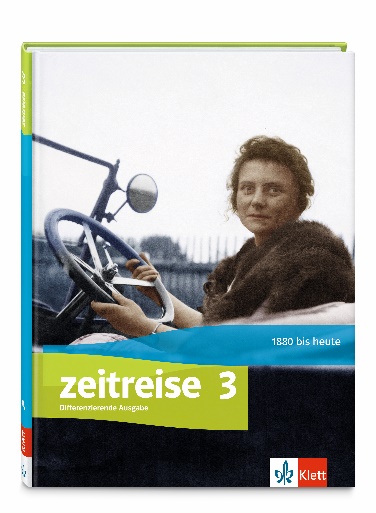     Schülerbuch 5/6	                Schülerbuch 7/8                                         Schülerbuch 9/10    ISBN: 978-3-12-451070-4 	                ISBN: 978-3-12-451080-8                            ISBN: 978-3-12-451090-7Bedienen
und
Anwenden1.1 Medienausstattung (Hardware)1.2 Digitale Werkzeuge1.3 Datenorganisation1.4 Datenschutz und InformationssicherheitBedienen
und
AnwendenMedienausstattung (Hardware) kennen, auswählen und reflektiert anwenden; mit dieser verantwortungsvoll umgehenVerschiedene digitale Werkzeuge und deren Funktionsumfang kennen, auswählen sowie diese kreativ, reflektiert und zielgerichtet einsetzenInformationen und Daten sicher speichern, wiederfinden und von verschiedenen Orten abrufen; Informationen und Daten zusammenfassen, organisieren und strukturiert aufbewahrenVerantwortungsvoll mit persönlichen und fremden Daten umgehen; Datenschutz, Privatsphäre und Informationssicherheit beachtenKlassenstufe 6: Zeitreise Band 1: S. 19 / Aufgabe 6Klassenstufe 6: Zeitreise Band 1: S. 51 / Aufgabe 4; S. 75 / Aufgabe 1; S. 123 / Aufgabe 5; S. 159 / Aufgabe 6Klassenstufe 7/8: Zeitreise Band 2: S. 53 / Aufgabe A6 (Online-Code: Screencast zum Umgang mit einem Präsentationsprogramm); S. 183 / Aufgabe A6 (Online-Code: Screencast zum Umgang mit einem Tabellenkalkulationsprogramm)Informieren
und
Recherchieren2.1 Informationsrecherche2.2 Informationsauswertung2.3 Informationsbewertung2.4 InformationskritikInformieren
und
RecherchierenInformationsrecherchen zielgerichtet durchführen und dabei Suchstrategien anwendenThemenrelevante Informationen und Daten aus Medienangeboten filtern, strukturieren, umwandeln und aufbereitenInformationen, Daten und ihre Quellen sowie dahinterliegende Strategien und Absichten erkennen und kritisch bewertenUnangemessene und gefährdende Medieninhalte erkennen und hinsichtlich rechtlicher Grundlagen sowie gesellschaftlicher Normen und Werte 
einschätzen; 
Jugend- und Verbraucherschutz kennen und Hilfs- und Unterstützungsstrukturen nutzenKlassenstufe 6: Zeitreise Band 1: S. 15 / Aufgabe B3; S. 21 / Aufgabe 5; S. 30; S. 48f.; S. 63 / Aufgabe 5; S. 72; S. 75 / Arbeitsschritt 1; S. 91 / Aufgabe B2; S. 97 / Aufgabe 6; S. 104; S. 125 / Aufgabe 5; S. 127 / Aufgabe 5; S. 143 / Aufgabe 6; S. 216f. / Hinweise zum Recherchieren im Internet, bes. Schritte 1 und 2Klassenstufe 7/8: Zeitreise Band 2: S. 15 / Sprechblase; S. 17 / Aufgabe B6; S. 21 / Aufgabe 6; S. 23 / Aufgabe B6; S. 27 / Aufgabe 6; S. 35 / Aufgabe B3 b); S. 41 / Sprechblase; S. 43 / Aufgabe A6; S. 49 / Aufgabe 6; S. 53 / Aufgabe A6; S. 57 / Aufgabe A/B3; S. 69 / Aufgabe A3; S. 75 / Aufgabe 6; S. 109 / Sprechblase; S. 153 / Aufgabe 6; S. 163 / Aufgabe 5; S. 175 / Sprechblase; S. 177 / Aufgabe 1; S. 213 / Aufgabe 5; S. 272. / Hinweise zum Recherchieren im Internet, bes. Schritte 1 und 2Klassenstufe 9/10: Zeitreise Band 3: S. 15 / Sprechblase; S. 45 / Sprechblase; S. 63 / Aufgabe A/B5; S. 65 / Aufgabe 6; S. 69 / Aufgabe 6; S. 81 / Aufgabe 5; S. 83 / Aufgabe 6; S. 85 / Aufgabe 6; S. 87 / Aufgabe 6; S. 91 / Aufgabe 5; S. 113 / Aufgabe 6; S. 129 / Aufgabe A6; S. 139 / Aufgabe 5a; S. 143 / Aufgabe 6; S. 145 / Aufgaben A/B6; S. 151 / Sprechblase; S. 159 / Aufgaben 5 und 6; S. 164 / Aufgabe 6; S. 176f.; S. 183 / Aufgaben 1 und 6; S. 189 / Sprechblase; S. 195 / Aufgabe 6; S. 215 / Aufgabe 6; S. 231 Aufgabe B5Klassenstufe 6: Zeitreise Band 1: S. 30 / Recherchehinweis links unten; S. 15, Aufgabe A/B5; S. 22f.; S. 31 / Sprechblase; S. 33 / Aufgabe 1; S. 39 / Aufgabe 4; S. 48 / Recherchehinweis links unten; S. 53 / Aufgabe 1; S. 59 / Aufgabe 5; S. 63 / Aufgabe 4; S. 65 / Aufgabe 4; S. 72 / Recherchehinweis links unten; S. 77 / Aufgabe A/B4; S. 91 / Aufgabe B2; S. 97 / Aufgabe 6; S. 104 / Recherchehinweis links unten; S. 110; S. 113 / Aufgabe A4; S. 121 / Aufgabe A3; S. 125 / Aufgabe 5; S. 127, Aufgabe A3; S. 136f.; S. 143 / Aufgabe 6; S. 152 / Recherchehinweis links unten; S. 178 / Aufgabe 2; S. 216f. / Hinweise zum Recherchieren im Internet, bes. Schritt 4Klassenstufe 7/8: Zeitreise Band 2: S. 25 / Aufgabe B6; S. 33 / Aufgabe A/B5; S. 45 / Aufgabe 6; S. 51 / Aufgabe B2 b); S. 53 / Aufgabe B6; S. 59 / Aufgabe 4; S. 67 / Sprechblase; S. 79 / Aufgabe B3; S. 79 / Aufgabe 6; S. 93 / Aufgabe B2; S. 93 / Aufgabe 4; S. 101/ Aufgabe 1; S. 115 / Aufgabe A/B4; S. 119 / Aufgabe 4; S. 127 / Aufgabe 6; S. 129 / Aufgabe A/B3; S. 131 / Aufgabe 5; S. 133 / Aufgabe A/B4; S. 143 / Sprechblase; S. 157 / Animation „Deutscher Bundestag“; S. 161 / Aufgabe 1; S. 179 / Aufgabe 6; S. 182f.; S. 190f.; S. 193 / Aufgabe A/B2; S. 193 / Aufgabe B5; S. 197 / Aufgabe 6; S. 187 / Aufgabe 1; S. 203 / Sprechblase; S. 205 / Aufgabe A/B 5; S. 207 / Aufgabe 2; S. 207 / Aufgabe A/B3; S. 207 / Aufgabe 4; S. 211 / Aufgabe 1; S. 217 / Aufgabe A5; S. 219 / Aufgabe 1; S. 221 / Aufgabe 4; S. 231 / Aufgabe A4; S. 272. / Hinweise zum Recherchieren im Internet, bes. Schritt 4Klassenstufe 9/10: Zeitreise Band 3: S. 19 / Aufgabe 1; S. 31 / Aufgabe 1; S. 35 / Aufgabe B4; S. 37 / Aufgabe 1 und A3 und B4; S. 39 / Aufgabe B2; S. 39 / Aufgabe A4; S. 67 / Aufgabe 5; S. 83 / Aufgabe A4; S. 109 / Aufgabe 6; S. 117 / Aufgaben A2, B2a) und 5; S. 119 / Aufgabe A3; S. 137 / Aufgabe A/B2; S. 141 / Aufgabe 4; S. 143 / Aufgabe A/B4; S. 157 / Aufgabe A2; S. 163 / Aufgabe 1; S. 165 / Aufgabe 4; S. 172f.; S. 176f.; S. 179 / Aufgabe A2; S. 193 / Aufgaben A/B4; S. 201 / Aufgabe 5; S. 213 / Aufgabe A5Klassenstufe 6: Zeitreise Band 1: S. 22f.; S. 77 / Aufgabe 5; S. 79 / Aufgabe B3; S. 121 / Aufgabe B3; S. 135 / Aufgabe 6; S. 136f.; S. 216f. / Hinweise zum Recherchieren im Internet, bes. Schritt 3Klassenstufe 7/8: Zeitreise Band 2: S. 55 / Aufgabe 5; S. 60f.; S. 96f.; S. 112f.; S. 135 / Aufgabe A/B4; S. 150f.; S. 159 / Aufgabe 6; S. 164f.; S. 167 / Aufgabe 4; S. 169 / Aufgabe 1; S. 177 / Aufgabe 5; S. 182f.; S. 185 / Aufgabe 6; S. 221 / Aufgabe A5; S. 224f.; S. 226f.; S. 229 / Aufgabe A/B4; S. 231 / Aufgabe B4; S. 272. / Hinweise zum Recherchieren im Internet, bes. Schritt 3Klassenstufe 9/10: Zeitreise Band 3:S. 39 / Aufgabe A4; S. 83 / Aufgabe B4; S. 85 / Aufgabe 5; S. 87 / Aufgabe A/B4; S. 117/ Aufgabe B2b); S. 119 / Aufgabe A/B2; S. 131 / Aufgaben A/B4 und 5; S. 137 / Aufgabe 6; S. 143 / Aufgaben B4 und 5; S. 164 / Aufgabe 5; S. 172f.; S. 176f.Klassenstufe 6: Zeitreise Band 1: S. 22; S. 136f.; S. 216f. / Hinweise zum Recherchieren im Internet, bes. Schritt 3Klassenstufe 7/8: Zeitreise Band 2: S. 164f.; S. 224f.; S. 226f.; S. 272f.. / Hinweise zum Recherchieren im Internet, bes. Schritt 3Klassenstufe 9/10: Zeitreise Band 3: S. 25 / Aufgabe A/B 2 und A/B6; S. 85 / Aufgabe 5; S. 87 / Aufgabe A/B4; S. 139 / Aufgabe 5b); S. 229 / Aufgabe A/B3Kommunizieren
und
Kooperieren3.1 Kommunikations- und Kooperationsprozesse3.2 Kommunikations- und Kooperationsregeln3.3 Kommunikation und Kooperation in der Gesellschaft3.4 Cybergewalt und 
-kriminalitätKommunizieren
und
KooperierenKommunikations- und Kooperationsprozesse mit digitalen Werkzeugen zielgerichtet gestalten sowie mediale Produkte und Informationen teilenRegeln für digitale Kommunikation und Kooperation kennen, formulieren und einhaltenKommunikations- und Kooperationsprozesse im Sinne einer aktiven Teilhabe an der Gesellschaft gestalten und reflektieren; ethische Grundsätze sowie kulturell-gesellschaftliche Normen beachtenPersönliche, gesellschaftliche und wirtschaftliche Risiken und Auswirkungen von Cybergewalt und -kriminalität erkennen sowie Ansprechpartner und Reaktionsmöglichkeiten kennen und nutzenKlassenstufe 9/10: Zeitreise Band 3: S. 232f.Produzieren
und
Präsentieren4.1 Medienproduktion und Präsentation4.2 Gestaltungsmittel4.3 Quellendokumentation4.4 Rechtliche GrundlagenProduzieren
und
PräsentierenMedienprodukte adressatengerecht planen, gestalten und präsentieren; Möglichkeiten des Veröffentlichens und Teilens kennen und nutzenGestaltungsmittel von Medienprodukten kennen, reflektiert anwenden sowie hinsichtlich ihrer Qualität, Wirkung und Aussageabsicht beurteilenStandards der Quellenangaben beim Produzieren und Präsentieren von eigenen und fremden Inhalten kennen und anwendenRechtliche Grundlagen des Persönlichkeits- (u.a. des Bildrechts), Urheber- und Nutzungsrechts 
(u.a. Lizenzen) überprüfen, 
bewerten und beachtenKlassenstufe 6: Zeitreise 1: S. 35 / Aufgabe B2; S. 37 / Aufgabe A/B4; S. 41 / Aufgaben B2 und 5; S. 49 / Sprechblase; S. 73 (Sprechblase); S. 74f.; S. 97 / Aufgaben 5 und 6; S. 105 (Sprechblase); S. 121 / Aufgabe 6; S. 123 / Aufgabe 5; S. 125 / Aufgaben 3 und 5; S. 129 / Aufgabe A2; S. 141 / Aufgabe B3; S. 143 / Aufgabe 6; S. 181 / Aufgabe 1Klassenstufe 7/8: Zeitreise Band 2: S. 15 / Sprechblase; S. 19 / Aufgabe 4; S. 27 / Aufgabe 6; S. 35 / Aufgabe 4; S. 41 / Sprechblase; S. 47 / Aufgabe B4; S. 57 / Aufgabe 4; S. 59 / Aufgabe B4; S. 67 / Sprechblase; S. 69 / Aufgabe B3; S. 103 / Aufgabe 1; S. 103 / Aufgabe B3; S. 109 / Sprechblase; S. 119 / Aufgabe 5; S. 121 / Aufgabe 5; S. 127 / Aufgabe 4; S. 131 / Aufgabe 5; S. 135 / Aufgabe 1; S. 135 / Aufgabe 6; S. 143 / Sprechblase; S. 153 / Aufgabe A3; S. 163 / Aufgabe A2; S. 169 / Aufgabe B2; S. 169 / Aufgabe 5; S. 175 / Sprechblase; S. 181 / Aufgabe 5; S. 189 / Aufgabe 3; S. 197 / Aufgabe 1; S. 203 / Sprechblase; S. 213 / Aufgabe B3; S. 219 / Aufgabe B2; S. 219 / Aufgabe B3; S. 219 / Aufgabe B4; S. 229 / Aufgabe 1; S. 231 / Aufgabe 5Klassenstufe 9/10: Zeitreise Band 3: S. 21 / Aufgabe A2; S. 23 / Aufgabe A/B4; S. 27 / Aufgabe B2; S. 29 / Aufgabe B5; S. 31 / Aufgabe A6; S. 33 / Aufgabe B3; S. 35 / Aufgabe B2; S. 59 / Aufgabe B2; S. 67 / Aufgabe 1; S. 87 / Aufgabe B2; S. 95 / Aufgabe 2; S. 105 / Sprechblase; S. 113 / Aufgabe 6; S. 127 / Sprechblase; S. 133 / Aufgabe A/B2; S. 139 / Aufgabe B2; S. 143 / Aufgabe 1; S. 151 / Sprechblase; S. 169 / Aufgabe A/B2; S. 176f.; S. 179 / Aufgabe 6; S. 181 / Aufgabe 6; S. 189 / Sprechblase; S. 191 / A2; S. 211 / Sprechblase; S. 223 / Aufgabe 4Klassenstufe 6: Zeitreise 1: S. 16f.; S. 52 / Kasten „Schon gewusst?“; S. 58f.; S. 218f. / Handlungsorientierte ArbeitsaufträgeKlassenstufe 7/8: Zeitreise Band 2: S. 229 / Zeitreise-Code (Erklärfilm: Wie drehe ich einen Erklärfilm?); S. 275 / Handlungsorientierte ArbeitsaufträgeZeitreise Band 3: S. 21 / Aufgabe A2; S. 29 / Aufgabe B5; S. 35 / Aufgabe B4; S. 35 / Aufgabe B2Klassenstufe 6: Zeitreise 1: S. 216f. / Hinweise zum Recherchieren im Internet, Schritt 4Klassenstufe 7/8: Zeitreise Band 2: S. 272f. / Hinweise zum Recherchieren im Internet, Schritt 4Klassenstufe 9/10: Zeitreise Band 3: S. 280f. / Hinweise zum Recherchieren im Internet, Schritt 4Analysieren
und
Reflektieren5.1 Medienanalyse5.2 Meinungsbildung5.3 Identitätsbildung5.4 Selbstregulierte MediennutzungAnalysieren
und
ReflektierenDie Vielfalt der Medien, ihre Entwicklung und Bedeutungen kennen, analysieren und reflektierenDie interessengeleitete Setzung und Verbreitung von Themen in Medien erkennen sowie in Bezug auf die Meinungsbildung beurteilenChancen und Herausforderungen von Medien für die Realitätswahrnehmung erkennen und analysieren sowie für die eigene Identitätsbildung nutzenMedien und ihre Wirkungen beschreiben, kritisch reflektieren und deren Nutzung selbstverantwortlich regulieren; andere bei ihrer Mediennutzung unterstützenKlassenstufe 6: Zeitreise Band 1: S. 22f.; S. 24f.; S. 55 / Aufgabe 1Klassenstufe 7/8: Zeitreise Band 2:S. 71 / Aufgabe 1; S. 71 / Aufgabe A/B2;S. 71 / Aufgabe B5; S. 71 / Aufgabe 6; S. 112f.Klassenstufe 9/10: Zeitreise Band 3:S. 229 / Aufgabe 1; S. 230f.; S. 232f.Klassenstufe 6: Zeitreise Band 1: S. 22f.; S. 24f.; S. 236f.Klassenstufe 7/8: Zeitreise Band 2: S. 85 / Aufgabe 6; S. 97 / Aufgabe 6; S. 164f.; S. 182f.; S. 224f.; S. 226f.Klassenstufe 9/10: Zeitreise Band 3:S. 25 / Aufgabe A/B 2 und A/B6; S. 230f.; S. 232f.Klassenstufe 6: Zeitreise Band 1: S. 24f.Klassenstufe 6: Zeitreise Band 1: S. 216f. / Hinweise zum Recherchieren im InternetKlassenstufe 7/8: Zeitreise Band 2: S. 230f.; S. 232f.; S. 272f. / Hinweise zum Recherchieren im InternetProblemlösen
und
Modellieren6.1 Prinzipien der digitalen Welt6.2 Algorithmen erkennen6.3 Modellieren und Programmieren6.4 Bedeutung von AlgorithmenProblemlösen
und
ModellierenGrundlegende Prinzipien und Funktionsweisen der digitalen Welt identifizieren, kennen, verstehen und bewusst nutzenAlgorithmische Muster und Strukturen in verschiedenen Kontexten erkennen, nachvollziehen und reflektierenProbleme formalisiert beschreiben, Problemlösestrategien entwickeln und dazu eine strukturierte, algorithmische Sequenz planen; diese auch durch Programmieren umsetzen und die gefundene Lösungsstrategie beurteilenEinflüsse von Algorithmen und Auswirkung der Automatisierung von Prozessen in der digitalen Welt beschreiben und reflektierenKlassenstufe 7/8: Zeitreise Band 2: S. 196f.